APSTIPRINĀTARēzeknes novada domes                         2018.gada 5.aprīļa sēdē(protokols Nr.8, 21.§, 4.punkts)Publicējamā informācija par nekustamā īpašuma Pils iela 8, Lūznava, Lūznavas pagasts, telpu nomu sabiedriskās ēdināšanas pakalpojumu sniegšanaiNomas objekts – nekustamā īpašuma Pils iela 8, Lūznava, Lūznavas pagasts – ēdināšanas pakalpojumu sniegšanas pagrabtelpas, kopplatībā – 66,9 m2 ar kadastra apzīmējumu 7868 002 0069 001, adrese: Pils iela 8, Lūznava, Lūznavas pagasts,  Rēzeknes novads, LV - 4627, lietošanas mērķis – sabiedriskās ēdināšanas pakalpojumu sniegšana.Nosacītās nomas maksas apmērs EUR / m2 mēnesī (bez PVN) – 0,46 EUR/m2 (nulle euro 46 centi).Izsoles objekts sastāv no telpām ar kopējo platību 66,9 m2. Nomas termiņš –  5 (pieci)   gadi;Pretendentu pieteikšanās termiņš un vieta - līdz 2018.gada 24.aprīlim, plkst.12.00, Lūznavas pagasta pārvaldes ēkā, lietvedībā, adrese: Pils iela 6, Lūznava, Lūznavas pagasts,  Rēzeknes novads, LV - 4627,Izsoles veids – mutiska, pirmā izsole.Izsoles vieta un datums – Lūznavas pagasta pārvaldes vadītāja kabinetā 2018.gada 24.aprīlī, plkst.12.30.Izsoles solis EUR 0,05/m2 ( nulle euro, 05 centi). Nomas objekta apskates vieta un laiks – Lūznava muiža, Pils iela 8, Lūznava, Lūznavas pagasts,  Rēzeknes novads, darba dienās no plkst.8.00 līdz 16.00, iepriekš vienojoties  pa tālruni: 29390701.Ar izsoles norises kārtību var iepazīties Lūznavas pagasta pārvaldē, adrese: Pils iela 6, Lūznava, Lūznavas pagasts, Rēzeknes novads, kā arī Lūznavas pagasta mājas lapā http://www.luznava.lv.Kontaktpersona - Iveta Balčūne, tālr.29390701, e-pasts iveta.balcune@rezeknesnovads.lv.Domes priekšsēdētājs 						                            M.Švarcs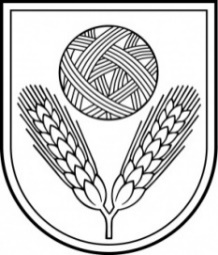 Rēzeknes novada DOMEreģ.Nr.90009112679Atbrīvošanas aleja 95A, Rēzekne,  LV – 4601,Tel. 646 22238; 646 22231,  Fax. 646 25935,E–pasts: info@rezeknesnovads.lvInformācija internetā http://www.rezeknesnovads.lv 